Программа отдыха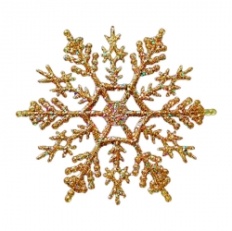 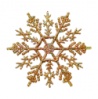 	с 31.12.17г. по 02.01.2018г. (двое суток) 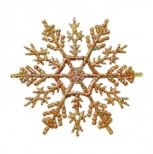 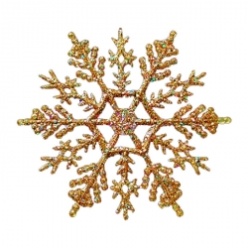 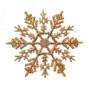 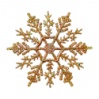 ДатаВремяМероприятия31.12.2017г.13.00-15.00Прием и размещение гостей31.12.2017г.14.00-16.00Обед31.12.2017г.18.00-19.00Праздничный ужин, Новогодний вечер для детей (Дед Мороз, Снегурочка, подарки (подарки опл. отдельно))31.12.2017г.18.00-23.00Работа бани, прокат: мангал (с шампурами и дровами), настольные игры, тренажерный зал, прокат спортивного инвентаря31.12.2017г.23.00-04.00Встреча Нового года (Новогодняя развлекательная программа)31.12.2017г.00.30Новогодний фейерверк 01.01.2018г.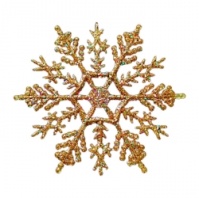 09.00-11.00Завтрак 01.01.2018г.13.00-14.30Обед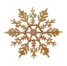 01.01.2018г.13.00-18.00Работа бани, прокат: мангал (с шампурами и дровами), настольные игры, тренажерный зал, прокат спортивного инвентаря01.01.2018г.19.00-20.00Ужин01.01.2018г.20.00-24.00Дискотека «Новогодний «БУМ»02.01.2018г.10.00-11.00Завтрак02.01.2018г.12.00-13.00Отъезд